REVIEW 2I. Write (viết chữ)II. Look and write the words (nhìn và viết lại)III. choose the best word: (chọn từ đúng)IV. Choose the best answers: (Chọn đáp án đúng)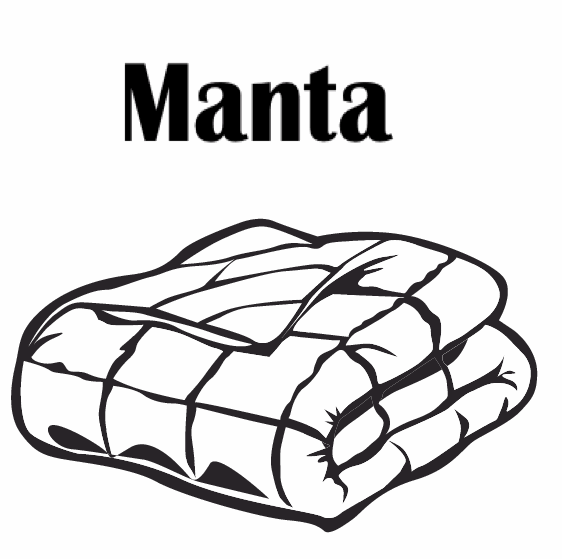 It’s my blanket .It’s my blanket .It’s my blanket .It’s my blanket .It’s my blanket .It’s my blanket ._____________________________________________________________________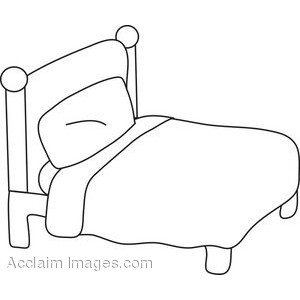 It’s my bed .It’s my bed .It’s my bed .It’s my bed .It’s my bed .It’s my bed ._____________________________________________________________________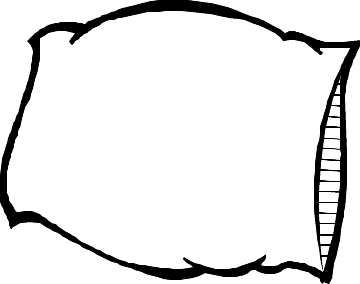 It’s my pillow .It’s my pillow .It’s my pillow .It’s my pillow .It’s my pillow .It’s my pillow ._____________________________________________________________________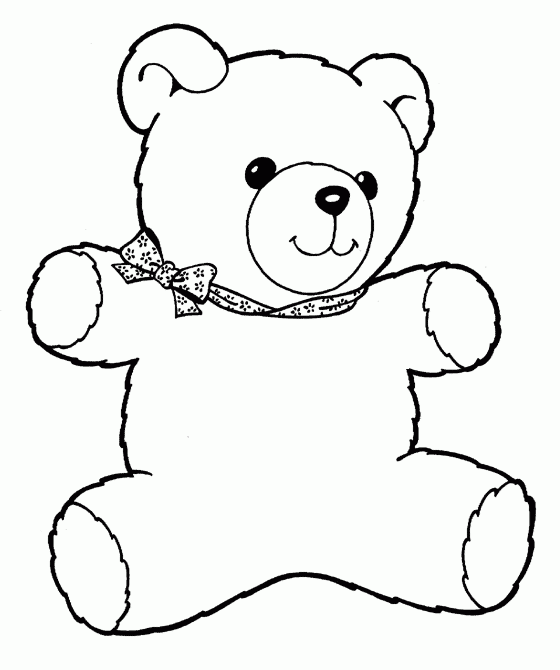 It’s my bear .It’s my bear .It’s my bear .It’s my bear .It’s my bear .It’s my bear ._____________________________________________________________________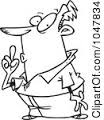 Be quiet !Be quiet !Be quiet !Be quiet !Be quiet !Be quiet !_____________________________________________________________________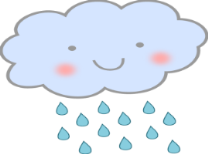 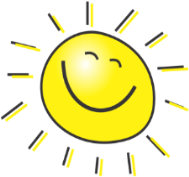 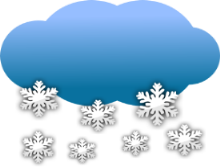 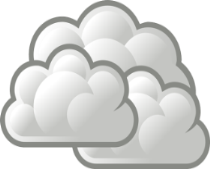 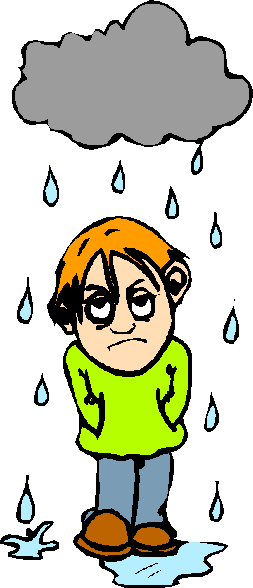 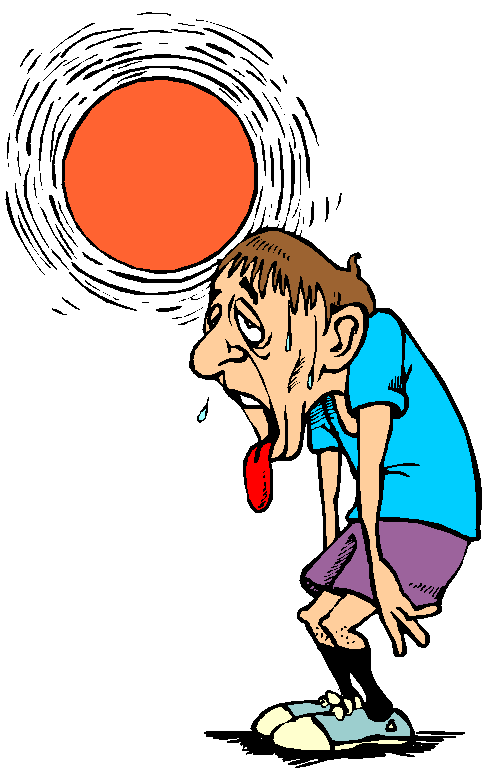 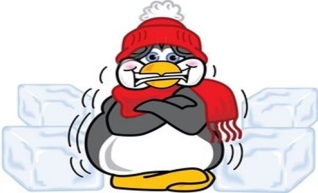 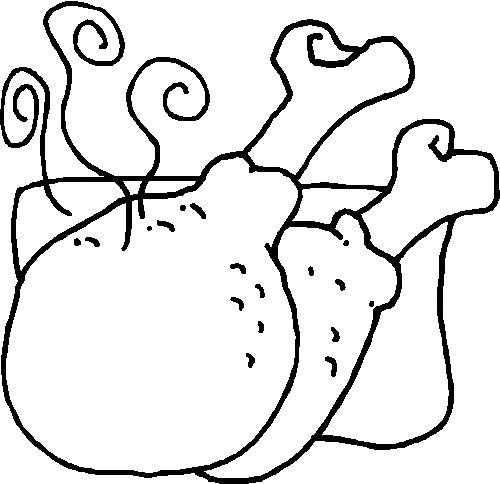 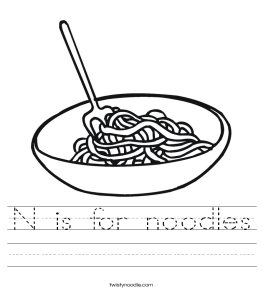 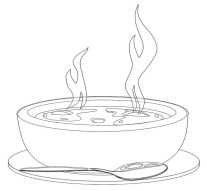 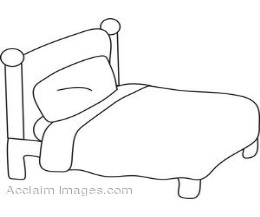 Pillow		be quiet!		Bear		blanket 		bed1. ------------------2. ------------------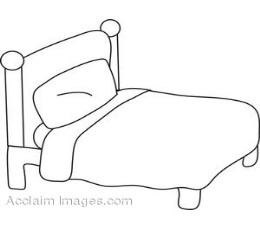 3. ------------------4. ------------------5. ------------------1. It’s my _____ a. blanketb. bedc. Be quiet!2. I’m ________a. hot.b. wet.c. sunny.3. Have some _____ a. hungryb. soupc. chicken4. Be _____a. quiet! b.  coldc. blanket5. It’s _________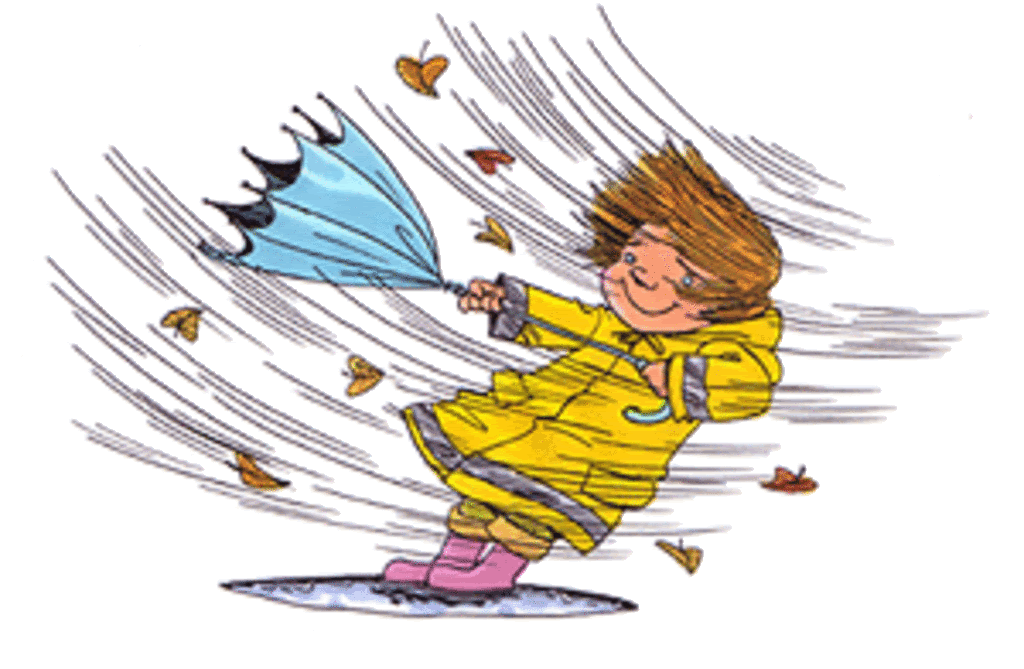 a. cold.b. windy.c. hungry.6. It’s my _____a. noodlesb. bearc. pillow7. _____ cloudy.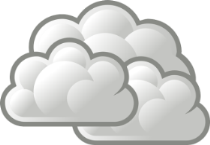 a. I’mb. It’sc. cloudy8. Have some_____ 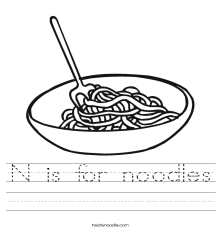 a. noodlesb. coldc. chicken9. I’m _______a. raining.b. snowing.c. wet.10. I’m_______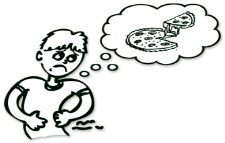 a. coldb. hungryc. wet11. It’s _________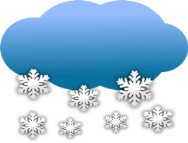 a. chicken.b. cloudy.c. snowing.12. It’s ____ bed.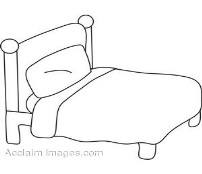 a. I’m b. bearc. my13. _____ cold. 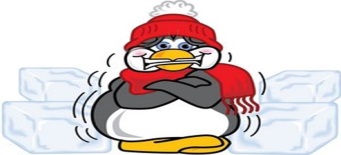 a. I’mb. It’sc. Be quiet !14. It’s my _____a. bedb. bearc. pillow15. It’s _________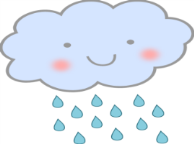 a. sunny.b. wet.c. raining.